Памятка для студента Белорусско-Российского университетаВЫДЕРЖКИ ИЗ КОДЕКСА РЕСПУБЛИКИ БЕЛАРУСЬ ОБ ОБРАЗОВАНИИСтатья 68. Прекращение образовательных отношений (отчисление)1. Основанием для прекращения образовательных отношений (отчисления) является решение руководителя учреждения образования. 5. Досрочное прекращение образовательных отношений (отчисление) по инициативе учреждения образования, осуществляется в случае:5.1. неявки в год приема (зачисления) на учебные занятия на протяжении 30 дней после начала учебного года лица, принятого (зачисленного) в учреждение образования для получения высшего образования, при непредставлении (лично или через законного представителя несовершеннолетнего обучающегося) документов, подтверждающих уважительность причины его отсутствия;5.2. получения обучающимся трех неудовлетворительных отметок по результатам промежуточной аттестации в семестре (полугодии) при освоении содержания образовательных программ высшего образования.5.4. получения обучающимся неудовлетворительной отметки по результатам итоговой аттестации при освоении содержания образовательных программ высшего образования;5.5. непрохождения обучающимся итоговой аттестации в установленные сроки, кроме непрохождения такой аттестации по уважительной причине;5.7. неликвидации обучающимся академической задолженности в установленные сроки;5.12. отсутствия на учебных занятиях без уважительных причин более 72 академических часов в течение семестра или полугодия лица, осваивающего содержание программы высшего образования или образовательной программы аспирантуры;5.14. невыхода обучающегося из академического отпуска, отпуска по уходу за ребенком до достижения им возраста трех лет в течение семи календарных дней после окончания срока академического отпуска, отпуска по уходу за ребенком до достижения им возраста трех лет;5.16. неисполнения или ненадлежащего исполнения без уважительных причин обязанностей обучающимся, имеющим неснятое (непогашенное) дисциплинарное взыскание;5.17. невнесения платы за обучение в сроки, предусмотренные актами законодательства или договором;5.18. однократного грубого нарушения студентом, аспирантом, докторантом обязанностей обучающихся, выразившегося в:5.18.1. отсутствии на учебных занятиях в связи с отбыванием административного взыскания в виде административного ареста;5.18.2. совершении действий, препятствующих другим участникам образовательного процесса исполнять их обязанности и реализовывать их права в сфере образования;5.18.3. призыве обучающихся к неисполнению ими своих обязанностей.Статья 120. Меры дисциплинарного взыскания1. За совершение дисциплинарного проступка к обучающемуся могут быть применены следующие меры дисциплинарного взыскания:1.1. замечание;1.2. выговор;1.3. досрочное прекращение образовательных отношений (отчисление). 3. Право выбора меры дисциплинарного взыскания принадлежит руководителю учреждения образования. При выборе меры дисциплинарного взыскания должны учитываться тяжесть дисциплинарного проступка, причины и обстоятельства, при которых он совершен, предшествующее поведение обучающегося.Статья 118. Основания для привлечения обучающихся к дисциплинарной ответственности1. Основанием для привлечения обучающегося к дисциплинарной ответственности является противоправное, виновное (умышленное или по неосторожности) неисполнение или ненадлежащее исполнение обязанностей, возложенных на него актами законодательства, учредительным документом и иными локальными правовыми актами учреждения образования, осуществляющих образовательную деятельность (далее – дисциплинарный проступок), в виде следующих действий (бездействия):1.1. опоздания или неявки без уважительных причин на учебные занятия, занятия, производственное обучение, практику, стажировку, иные формы организации образовательного процесса;1.2. нарушения дисциплины;1.3. несоблюдения в период прохождения производственного обучения, практики, стажировки режима рабочего времени, определенного правилами внутреннего трудового распорядка соответствующей организации;1.4. неисполнения без уважительных причин требования педагогического работника, основанного на акте законодательства, учредительном документе или ином локальном правовом акте учреждения образования;1.5. оскорбления участников образовательного процесса;1.6. порчи капитальных строений (зданий, сооружений), оборудования или иного имущества учреждения образования;1.7. распития алкогольных, слабоалкогольных напитков, пива, потребления наркотических средств, психотропных веществ, их аналогов, токсических либо других одурманивающих веществ в помещениях и на территориях, занимаемых учреждением образования, а также появления в указанных местах в состоянии алкогольного, наркотического или токсического опьянения;1.8. курения (потребления) табачных изделий, использования электронных систем курения, систем для потребления табака в помещениях и на территориях, занимаемых учреждением образования;1.9. иных противоправных действий (бездействия).ВЫДЕРЖКИ ИЗ УГОЛОВНОГО КОДЕКСА РЕСПУБЛИКИ БЕЛАРУСЬСтатья 1301. Реабилитация нацизма1. Умышленные действия по реабилитации нацизма – наказываются штрафом, или арестом, или ограничением свободы на срок до пяти лет, или лишением свободы на тот же срок.2. Действия, предусмотренные частью 1 настоящей статьи, соединенные с насилием либо совершенные должностным лицом с использованием своих служебных полномочий, – наказываются лишением свободы на срок от трех до десяти лет.3. Действия, предусмотренные частями 1 или 2 настоящей статьи, совершенные группой лиц либо повлекшие по неосторожности смерть человека, либо иные тяжкие последствия, – наказываются лишением свободы на срок от пяти до двенадцати лет.Статья 1302. Отрицание геноцида белорусского народа1. Отрицание геноцида белорусского народа, содержащееся в публичном выступлении, либо в печатном или публично демонстрирующемся произведении, либо в средствах массовой информации, либо в информации, размещенной в глобальной компьютерной сети Интернет, иной сети электросвязи общего пользования или выделенной сети электросвязи, – наказывается арестом, или ограничением свободы на срок до пяти лет, или лишением свободы на тот же срок.Статья 205. Кража1. Тайное похищение имущества (кража) – наказывается общественными работами, или штрафом, или исправительными работами на срок до двух лет, или арестом, или ограничением свободы на срок до трех лет, или лишением свободы на тот же срок.2. Кража, совершенная повторно, либо группой лиц, либо с проникновением в жилище, – наказывается штрафом, или исправительными работами на срок до двух лет, или арестом, или ограничением свободы на срок до четырех лет, или лишением свободы на тот же срок.3. Кража, совершенная в крупном размере, – наказывается ограничением свободы на срок от двух до пяти лет или лишением свободы на срок от двух до семи лет со штрафом или без штрафа.4. Кража, совершенная организованной группой либо в особо крупном размере, – наказывается лишением свободы на срок от трех до двенадцати лет со штрафом.Статья 212. Хищение имущества путем модификации компьютерной информации1. Хищение имущества путем модификации компьютерной информации – наказывается штрафом, или лишением права занимать определенные должности или заниматься определенной деятельностью, или арестом, или ограничением свободы на срок до трех лет, или лишением свободы на тот же срок.2. То же деяние, совершенное повторно либо группой лиц по предварительному сговору, –наказывается штрафом, или исправительными работами на срок до двух лет, или арестом, или ограничением свободы на срок от двух до пяти лет, или лишением свободы на срок до пяти лет с лишением права занимать определенные должности или заниматься определенной деятельностью или без лишения.Статья 289. Акт терроризма1. Совершение взрыва, поджога, затопления, иных деяний общеопасным способом либо создающих опасность гибели людей, причинения им телесных повреждений или наступления иных тяжких последствий в целях оказания воздействия на принятие решений органами власти, либо воспрепятствования политической или иной общественной деятельности, либо устрашения населения, либо дестабилизации общественного порядка (акт терроризма) – наказывается лишением свободы на срок от восьми до пятнадцати лет.Статья 328. Незаконный оборот наркотических средств, психотропных веществ, их прекурсоров и аналогов1. Незаконные без цели сбыта изготовление, переработка, приобретение, хранение, перевозка или пересылка наркотических средств, психотропных веществ либо их прекурсоров или аналогов – наказываются ограничением свободы на срок до пяти лет или лишением свободы на срок от двух до пяти лет.2. Незаконные с целью сбыта изготовление, переработка, приобретение, хранение, перевозка или пересылка либо незаконный сбыт наркотических средств, психотропных веществ либо их прекурсоров или аналогов – наказывается лишением свободы на срок от трех до восьми лет со штрафом или без штрафа.3. Действия, предусмотренные частью 2 настоящей статьи, совершенные группой лиц, либо должностным лицом с использованием своих служебных полномочий, либо лицом, ранее совершившим преступления, предусмотренные настоящей статьей, статьями 327, 329 или 331 настоящего Кодекса, либо в отношении наркотических средств, психотропных веществ, их аналогов в крупном размере, либо в отношении особо опасных наркотических средств, психотропных веществ, либо сбыт наркотических средств, психотропных веществ, их прекурсоров или аналогов на территории учреждения образования, организации здравоохранения, воинской части, исправительного учреждения, арестного дома, в местах содержания под стражей, лечебно-трудовом профилактории, в месте проведения массового мероприятия либо заведомо несовершеннолетнему – наказываются лишением свободы на срок от шести до пятнадцати лет со штрафом или без штрафа.4. Действия, предусмотренные частями 2 или 3 настоящей статьи, совершенные организованной группой либо сопряженные с изготовлением или переработкой наркотических средств, психотропных веществ либо их прекурсоров или аналогов с использованием лабораторной посуды или лабораторного оборудования, предназначенных для химического синтеза, – наказываются лишением свободы на срок от десяти до двадцати лет со штрафом или без штрафа.5. Действия, предусмотренные частями 2–4 настоящей статьи, повлекшие по неосторожности смерть человека в результате потребления им наркотических средств, психотропных веществ или их аналогов, – наказываются лишением свободы на срок от двенадцати до двадцати пяти лет со штрафом или без штрафа.Примечание. Лицо, добровольно сдавшее наркотические средства, психотропные вещества, их прекурсоры или аналоги и активно способствовавшее выявлению или пресечению преступления, связанного с незаконным оборотом этих средств, веществ, изобличению лиц, их совершивших, обнаружению имущества, добытого преступным путем, освобождается от уголовной ответственности за данное преступление.Статья 3282. Потребление наркотических средств, психотропных веществ или их аналогов в общественном месте либо появление в общественном месте или нахождение на работе в состоянии, вызванном потреблением наркотических средств, психотропных веществ, их аналогов, токсических или других одурманивающих веществПотребление без назначения врача-специалиста наркотических средств или психотропных веществ в общественном месте либо потребление их аналогов в общественном месте, а равно появление в общественном месте в состоянии, вызванном потреблением без назначения врача-специалиста наркотических средств или психотропных веществ либо потреблением их аналогов, токсических или других одурманивающих веществ, оскорбляющем человеческое достоинство и общественную нравственность, либо нахождение на рабочем месте в рабочее время в состоянии, вызванном потреблением без назначения врача-специалиста наркотических средств или психотропных веществ либо потреблением их аналогов, токсических или других одурманивающих веществ, совершенные в течение года после наложения административного взыскания за такие же нарушения, – наказываются штрафом, или арестом, или ограничением свободы на срок до двух летСтатья 331. Склонение к потреблению наркотических средств, психотропных веществ или их аналогов1. Склонение к потреблению наркотических средств, психотропных веществ или их аналогов –наказывается арестом, или ограничением свободы на срок до пяти лет, или лишением свободы на тот же срок.2. То же действие, совершенное в отношении двух или более лиц, либо заведомо несовершеннолетнего лицом, достигшим восемнадцатилетнего возраста, либо с применением насилия или с угрозой его применения, либо группой лиц, либо лицом, ранее совершившим преступления, предусмотренные статьями 327–329 и 332 настоящего Кодекса, а равно склонение к потреблению особо опасных наркотических средств или психотропных веществ – наказываются лишением свободы на срок от трех до десяти лет.Статья 339. Хулиганство1. Умышленные действия, грубо нарушающие общественный порядок и выражающие явное неуважение к обществу, сопровождающиеся применением насилия или угрозой его применения либо уничтожением или повреждением чужого имущества либо отличающиеся по своему содержанию исключительным цинизмом (хулиганство), – наказываются общественными работами, или штрафом, или исправительными работами на срок до двух лет, или арестом, или ограничением свободы на срок до двух лет, или лишением свободы на срок до трех лет.Статья 3411. Пропаганда или публичное демонстрирование, изготовление, распространение нацистской символики или атрибутикиПропаганда или публичное демонстрирование, в том числе с использованием глобальной компьютерной сети Интернет либо иной информационной сети, изготовление, распространение нацистской символики или атрибутики, а равно хранение или приобретение такой символики или атрибутики в целях распространения, совершенные неоднократно, – наказываются штрафом, или арестом, или ограничением свободы на срок до трех лет, или лишением свободы на срок до четырех лет. Примечание. Для целей настоящей статьи деяние признается совершенным лицом неоднократно, если это лицо дважды в течение одного года подвергалось административному взысканию за совершение административных правонарушений, предусмотренных статьей 19.10 Кодекса Республики Беларусь об административных правонарушениях, и в течение года после наложения второго административного взыскания за такие деяния вновь их совершило.Статья 342. Организация и подготовка действий, грубо нарушающих общественный порядок, либо активное участие в них1. Организация групповых действий, грубо нарушающих общественный порядок и неповиновение законным требованиям представителей власти, а также повлекших нарушение работы транспорта, предприятий, учреждений или организаций, либо активное участие в таких действиях при отсутствии признаков более тяжкого преступления наказываются штрафом, или арестом, или ограничением свободы на срок до трех лет, или лишением свободы на тот же срок.2. Обучение или иная подготовка лиц для участия в групповых действиях, грубо нарушающих общественный порядок, а равно финансирование или иное материальное обеспечение такой деятельности при отсутствии признаков более тяжкого преступления наказываются арестом или лишением свободы на срок до двух лет.Статья 343. Изготовление и распространение порнографических материалов или предметов порнографического характера1. Хранение с целью распространения или рекламирования либо распространение, рекламирование порнографических материалов, печатных изданий, изображений, кино-, видеофильмов или сцен порнографического содержания, иных предметов порнографического характера, совершенные в течение года после наложения административного взыскания за такие же нарушения, а равно изготовление с целью распространения или рекламирования либо трансляция или публичная демонстрация порнографических материалов, печатных изданий, изображений, кино-, видеофильмов или сцен порнографического содержания, иных предметов порнографического характера – наказываются общественными работами, или штрафом, или исправительными работами на срок до двух лет, или арестом.2. Изготовление или хранение с целью распространения или рекламирования либо распространение, рекламирование, трансляция или публичная демонстрация порнографических материалов, печатных изданий, изображений, кино-, видеофильмов или сцен порнографического содержания, иных предметов порнографического характера, совершенные из корыстных побуждений либо организованной группой, а равно распространение, рекламирование, трансляция или демонстрация заведомо несовершеннолетнему порнографических материалов, печатных изданий, изображений, кино-, видеофильмов или сцен порнографического содержания, иных предметов порнографического характера, совершенные лицом, достигшим восемнадцатилетнего возраста, – наказываются ограничением свободы на срок от двух до четырех лет или лишением свободы на тот же срок.Статья 352. Неправомерное завладение компьютерной информацией1. Умышленные несанкционированное копирование, перехват компьютерной информации либо иное неправомерное завладение компьютерной информацией, повлекшие причинение существенного вреда, –наказываются штрафом, или лишением права занимать определенные должности или заниматься определенной деятельностью, или арестом, или ограничением свободы на срок до трех лет, или лишением свободы на срок до двух лет.2. Те же деяния, совершенные повторно либо группой лиц по предварительному сговору, –наказываются штрафом, или арестом, или ограничением свободы на срок до пяти лет, или лишением свободы на тот же срок с лишением права занимать определенные должности или заниматься определенной деятельностью или без лишения.3. Деяния, предусмотренные частями 1 или 2 настоящей статьи, повлекшие по неосторожности последствия, указанные в части 2 статьи 349 настоящего Кодекса, – наказываются лишением свободы на срок от трех до семи лет с лишением права занимать определенные должности или заниматься определенной деятельностью или без лишения.Статья 369[3]. Нарушение порядка организации или проведения массовых мероприятийПубличные призывы к организации или проведению собрания, митинга, уличного шествия, демонстрации или пикетирования с нарушением установленного порядка их организации или проведения, либо вовлечение лиц в участие в таких массовых мероприятиях путем насилия, угрозы применения насилия, обмана или выплаты вознаграждения, либо иная организация или проведение таких массовых мероприятий, если их проведение повлекло по неосторожности гибель людей, причинение тяжкого телесного повреждения одному или нескольким лицам или причинение ущерба в крупном размере при отсутствии признаков преступлений, наказываются арестом, или ограничением свободы на срок до трех лет, или лишением свободы на тот же срок.Примечание. Крупным размером ущерба в настоящей статье признаётся размер ущерба, в пятьсот раз превышающий размер базовой величины, установленный на день совершения преступления.Статья 431. Дача взятки1. Дача взятки – наказывается штрафом, или исправительными работами на срок до двух лет, или арестом, или ограничением свободы на срок до двух лет со штрафом или без штрафа, или лишением свободы на срок до пяти лет со штрафом или без штрафа.2. Дача взятки повторно, либо в крупном размере, либо с использованием своих служебных полномочий – наказывается ограничением свободы на срок до пяти лет со штрафом или без штрафа или лишением свободы на срок от двух до семи лет со штрафом или без штрафа.3. Дача взятки в особо крупном размере или лицом, ранее судимым за преступления, предусмотренные настоящей статьей, статьями 430 и 432 настоящего Кодекса, – наказывается лишением свободы на срок от пяти до десяти лет со штрафом или без штрафа.Примечание. Лицо, давшее взятку, освобождается от уголовной ответственности, если в отношении его имело место вымогательство взятки либо если это лицо после дачи взятки добровольно заявило о содеянном и активно способствовало раскрытию и (или) расследованию преступления.ВЫДЕРЖКИ ИЗ КОДЕКСА РЕСПУБЛИКИ БЕЛАРУСЬ ОБ АДМИНИСТРАТИВНЫХ ПРАВОНАРУШЕНИЯХСтатья 10.1. Умышленное причинение телесного повреждения и иные насильственные действия либо нарушение защитного предписания1. Умышленное причинение телесного повреждения, не повлекшего кратковременного расстройства здоровья или незначительной стойкой утраты трудоспособности, – влечет наложение штрафа в размере от десяти до тридцати базовых величин, или общественные работы, или административный арест.Статья 10.2. Оскорбление1. Оскорбление, то есть умышленное унижение чести и достоинства личности, выраженное в неприличной форме, – влечет наложение штрафа в размере до тридцати базовых величин.2. Оскорбление в публичном выступлении, либо в печатном или публично демонстрирующемся произведении, либо в средствах массовой информации, либо в информации, распространенной в глобальной компьютерной сети Интернет, иной сети электросвязи общего пользования или выделенной сети электросвязи, – влечет наложение штрафа в размере от десяти до двухсот базовых величин, или общественные работы, или административный арест, а на юридическое лицо – наложение штрафа в размере от тридцати до двухсот базовых величин.Статья 11.4. Присвоение найденного имуществаПрисвоение найденного заведомо чужого имущества или клада – влечет наложение штрафа в размере до пяти базовых величин.Статья 17.6. Незаконные действия с некурительными табачными изделиями, предназначенными для сосания и (или) жевания1. Приобретение, хранение некурительных табачных изделий, предназначенных для сосания и (или) жевания, в количестве, не превышающем пятидесяти граммов, – влекут наложение штрафа в размере до двух базовых величин.2. Перевозка, пересылка, приобретение, хранение некурительных табачных изделий, предназначенных для сосания и (или) жевания, в количестве, превышающем пятьдесят граммов, а равно реализация таких некурительных табачных изделий при отсутствии признаков незаконной предпринимательской деятельности – влекут наложение штрафа в размере от десяти до двадцати базовых величин с конфискацией денежной выручки, полученной от реализации указанных некурительных табачных изделий, орудий и средств совершения административного правонарушения или без конфискации таких орудий и средств, либо общественные работы с конфискацией денежной выручки, полученной от реализации указанных некурительных табачных изделий, орудий и средств совершения административного правонарушения или без конфискации таких орудий и средств, либо административный арест с конфискацией денежной выручки, полученной от реализации указанных некурительных табачных изделий, орудий и средств совершения административного правонарушения или без конфискации таких орудий и средств.3. Изготовление некурительных табачных изделий, предназначенных для сосания и (или) жевания, в количестве, превышающем пятьдесят граммов, при отсутствии признаков незаконной предпринимательской деятельности – влечет наложение штрафа в размере от двадцати до тридцати базовых величин с конфискацией орудий и средств совершения административного правонарушения или без конфискации, либо общественные работы с конфискацией орудий и средств совершения административного правонарушения или без конфискации, либо административный арест с конфискацией орудий и средств совершения административного правонарушения или без конфискации.Статья 18.14. Управление транспортным средством лицом, не имеющим права управления1. Управление транспортным средством лицом, не имеющим права управления этим средством, а равно передача управления транспортным средством лицу, не имеющему права управления, – влекут наложение штрафа в размере от пяти до двадцати базовых величин.2. Те же действия, совершенные повторно в течение одного года после наложения административного взыскания за такие же нарушения, – влекут наложение штрафа в размере от двадцати до пятидесяти базовых величин, или общественные работы, или административный арест.Статья 18.15. Управление транспортным средством лицом, находящимся в состоянии опьянения, передача управления транспортным средством такому лицу либо отказ от прохождения проверки (освидетельствования)1. Управление транспортным средством лицом, находящимся в состоянии алкогольного опьянения, при наличии абсолютного этилового спирта в крови или выдыхаемом воздухе в концентрации до 0,8 промилле включительно или наличии паров абсолютного этилового спирта в концентрации до 380 микрограммов на один литр выдыхаемого воздуха включительно – влечет наложение штрафа в размере ста базовых величин с лишением права заниматься определенной деятельностью сроком на три года.Статья 19.1. Мелкое хулиганствоОскорбительное приставание к гражданам и другие умышленные действия, нарушающие общественный порядок, деятельность организаций или спокойствие граждан и выражающиеся в явном неуважении к обществу, – влекут наложение штрафа в размере от двух до тридцати базовых величин, или общественные работы, или административный арест.Статья 19.3. Распитие алкогольных, слабоалкогольных напитков или пива, потребление наркотических средств, психотропных веществ или их аналогов в общественном месте либо появление в общественном месте или на работе в состоянии опьянения1. Распитие алкогольных, слабоалкогольных напитков или пива на улице, стадионе, в сквере, парке, общественном транспорте или в других общественных местах, кроме мест, предназначенных для употребления алкогольных, слабоалкогольных напитков или пива, либо появление в общественном месте в состоянии алкогольного опьянения, оскорбляющем человеческое достоинство и общественную нравственность, – влекут наложение штрафа в размере до восьми базовых величин.2. Действия, предусмотренные частью 1 настоящей статьи, совершенные повторно в течение одного года после наложения административного взыскания за такие же нарушения, – влекут наложение штрафа в размере от двух до пятнадцати базовых величин, или общественные работы, или административный арест.3. Появление в общественном месте в состоянии, вызванном потреблением без назначения врача-специалиста наркотических средств или психотропных веществ либо потреблением их аналогов, токсических или других одурманивающих веществ, оскорбляющем человеческое достоинство и общественную нравственность, а равно отказ от прохождения в установленном порядке проверки (освидетельствования) на предмет определения состояния, вызванного потреблением наркотических средств, психотропных веществ, их аналогов, токсических или других одурманивающих веществ, – влекут наложение штрафа в размере от пяти до десяти базовых величин.4. Нахождение на рабочем месте в рабочее время в состоянии, вызванном потреблением без назначения врача-специалиста наркотических средств или психотропных веществ либо потреблением их аналогов, токсических или других одурманивающих веществ, а равно отказ от прохождения в установленном порядке проверки (освидетельствования) на предмет определения состояния, вызванного потреблением наркотических средств, психотропных веществ, их аналогов, токсических или других одурманивающих веществ, – влекут наложение штрафа в размере от восьми до двенадцати базовых величин.5. Потребление без назначения врача-специалиста наркотических средств или психотропных веществ в общественном месте либо потребление их аналогов в общественном месте, а равно отказ от прохождения в установленном порядке проверки (освидетельствования) на предмет определения состояния, вызванного потреблением наркотических средств, психотропных веществ, их аналогов, токсических или других одурманивающих веществ, – влекут наложение штрафа в размере от десяти до пятнадцати базовых величин.Статья 19.4. Вовлечение несовершеннолетнего в антиобщественное поведениеВовлечение несовершеннолетнего в антиобщественное поведение путем покупки для него алкогольных, слабоалкогольных напитков или пива, а также иное вовлечение лицом, достигшим возраста восемнадцати лет, заведомо несовершеннолетнего в употребление алкогольных, слабоалкогольных напитков или пива либо в немедицинское употребление сильнодействующих или других одурманивающих веществ, а равно вовлечение несовершеннолетнего в участие в собрании, митинге, уличном шествии, демонстрации, пикетировании, ином массовом мероприятии, проводимых с нарушением установленного порядка, – влекут наложение штрафа в размере от пяти до тридцати базовых величин.Статья 19.11. Распространение, изготовление, хранение, перевозка информационной продукции, содержащей призывы к экстремистской деятельности или пропагандирующей такую деятельность1. Распространение информационной продукции, содержащей призывы к экстремистской деятельности или пропагандирующей такую деятельность, изготовление, хранение либо перевозка с целью распространения такой информационной продукции – влекут наложение штрафа в размере до двадцати базовых величин с конфискацией предмета административного правонарушения. 2. Распространение информационной продукции, включенной в республиканский список экстремистских материалов, изготовление, издание, хранение либо перевозка с целью распространения такой информационной продукции – влекут наложение штрафа в размере от десяти до тридцати базовых величин с конфискацией предмета административного правонарушения, а также орудий и средств совершения указанного нарушения или без конфискации таких орудий и средств, или общественные работы с конфискацией предмета административного правонарушения, а также орудий и средств совершения указанного нарушения или без конфискации таких орудий и средств, или административный арест с конфискацией предмета административного правонарушения, а также орудий и средств совершения указанного нарушения или без конфискации таких орудий и средств.Статья 24.23. Нарушение порядка организации или проведения массовых мероприятий1. Нарушение установленного порядка проведения собрания, митинга, уличного шествия, демонстрации, пикетирования, иного массового мероприятия, совершенное участником таких мероприятий, а равно публичные призывы к организации или проведению собрания, митинга, уличного шествия, демонстрации, пикетирования, иного массового мероприятия с нарушением установленного порядка их организации или проведения, совершенные участником таких мероприятий либо иным лицом, влекут наложение штрафа в размере до ста базовых величин, или общественные работы, или административный арест.2. Нарушение установленного порядка организации или проведения собрания, митинга, уличного шествия, демонстрации, пикетирования, иного массового мероприятия, а равно публичные призывы к организации или проведению собрания, митинга, уличного шествия, демонстрации, пикетирования, иного массового мероприятия с нарушением установленного порядка их организации или проведения, совершенные организатором таких мероприятий, – влекут наложение штрафа в размере от двадцати до ста пятидесяти базовых величин, или общественные работы, или административный арест, а на юридическое лицо – от двадцати до двухсот базовых величин.3. Деяния, предусмотренные частью 1 настоящей статьи, совершенные повторно в течение одного года после наложения административного взыскания за такие же нарушения, – влекут наложение штрафа в размере от двадцати до двухсот базовых величин, или общественные работы, или административный арест.4. Деяния, предусмотренные частью 2 настоящей статьи, совершенные повторно в течение одного года после наложения административного взыскания за такие же нарушения, – влекут наложение штрафа в размере от двадцати до двухсот базовых величин, или общественные работы, или административный арест, а на юридическое лицо – от двадцати до двухсот базовых величин.5. Деяния, предусмотренные частью 1 настоящей статьи, совершенные за вознаграждение, – влекут наложение штрафа в размере от тридцати до двухсот базовых величин, или общественные работы, или административный арест.6. Деяния, предусмотренные частью 2 настоящей статьи, сопровождающиеся выплатой вознаграждения за участие в собрании, митинге, уличном шествии, демонстрации, пикетировании, – влекут наложение штрафа в размере от сорока до двухсот базовых величин, или общественные работы, или административный арест, а на юридическое лицо – от двухсот пятидесяти до пятисот базовых величин. «ПОДПИСКА НА ЭКСТРЕМИТСТСКИЕ КАНАЛЫ И ЧАТЫ ВЛЕЧЁТ УГОЛОВНУЮ И АДМИНИСТРАТИВНУЮ ОТВЕТСТВЕННОСТЬ»12 октября 2021 года принято постановление   Совета Министров № 575 «О мерах противодействия экстремизму и реабилитации нацизма» регламентирующие порядок реализации положений Закона «О противодействии экстремизма». В связи с этим ГУБОПиК проводит работу по признанию незарегистрированных групп граждан, осуществляющих экстремистскую деятельность, в т. ч. в мессенджерах и социальных сетях -экстремистскими формированиями! Подписчики экстремистских телеграм-каналов и чатов будут привлекаться по статье 361 Уголовного Кодекса Республики Беларусь (до 7 лет лишения свободы), как участники экстремистского формирования.	Согласно статье 19.11 Кодекса Республики Беларусь об административных нарушениях, в качестве взыскания за изготовление, хранение, перевозку экстремистских материалов, их распространение, в том числе через репост в социальных сетях и мессенджерах, предусмотрены штраф (в размере от 10 до 30 базовых величин) или общественные работы, или административный арест с конфискацией предмета административного правонарушения. ЭТО ВАЖНО!!!	Если вы скачаете себе на телефон или компьютер материалы из канала, признанного экстремистским, это расценивается как хранение экстремистских материалов. Проверяйте, не сохраняются ли у вас автоматически просмотренные медиафайлы в памяти телефона.	Как отключить «автозагрузку медиа»: нажмите на три полоски вверху слева, выберите «Настройки», потом «Данные и память» и зайдите в раздел «Автозагрузка медиа». Там же можно указать, в каких случаях можно скачивать файлы.	Чтобы очистить кеш, в разделе «Данные и память» зайдите в «Использование памяти» и нажмите «Очистить кеш Telegram». Установите срок хранения медиа в памяти устройства – от 3 дней до «всегда» (вверху раздела «Использование памяти»).	Вариант для iOS: откройте «Настройки» - «Данные и память» - «Автозагрузка медиа». Можно либо полностью отключить автозагрузку, либо ограничить её только для отдельных типов файлов. Можно включить автоматическую очистку кеша в разделе «Использование памяти».Перечень ресурсов (на 13.10.2021) мессенджера «Telegram», признанных экстремистскими:Телеграм-каналы:ВЫДЕРЖКИ ИЗ ПРАВИЛ ВНУТРЕННЕГО РАСПОРЯДКА ДЛЯ ОБУЧАЮЩИХСЯ УНИВЕРСИТЕТАОтветственность за нарушение дисциплины5.1 За невыполнение учебного плана в установленные сроки по неуважительным причинам, невыполнение обязанностей, возложенных на него актами законодательства, Правилами внутреннего распорядка, Уставом университета, и иными локальными правовыми актами университета, за совершение дисциплинарного проступка к обучающимся могут применяться меры дисциплинарного взыскания. Дисциплинарным проступком признаётся противоправное, виновное (умышленное или по неосторожности) неисполнение или ненадлежащее исполнение обязанностей (в виде действий либо бездействия).  Бездействием является волевое пассивное поведение обучающегося в случае невыполнения или ненадлежащего выполнения действий, в результате чего причиняется вред либо создаётся угроза его причинения. За совершение дисциплинарного проступка к обучающемуся могут быть применены следующие меры дисциплинарного взыскания: замечание; выговор; отчисление из университета. 5.2 Основаниями для привлечения обучающегося к дисциплинарной ответственности являются: опоздания или неявки без уважительных причин на учебные занятия (занятия), производственное обучение, практику, стажировку, иные формы организации образовательного процесса; нарушение дисциплины в ходе образовательного процесса; несоблюдение 	в 	период 	прохождения 	практики (производственного обучения) режима рабочего времени, определенного правилами внутреннего трудового распорядка соответствующей организации; неисполнение без уважительных причин законного требования педагогического работника; оскорбление участников образовательного процесса; распространение информации, наносящей вред здоровью обучающихся; порча зданий, сооружений, оборудования или иного имущества университета; несоблюдение (нарушение) требований законодательства о здравоохранении, пожарной безопасности; распитие алкогольных напитков, слабоалкогольных напитков, пива, потребление наркотических средств, психотропных веществ, их аналогов, токсических и других одурманивающих веществ в зданиях, общежитиях и на иной территории университета, либо появление в указанных местах в состоянии алкогольного, наркотического или токсического опьянения; курение 	(потребление) 	табачных 	изделий, 	использование электронных систем курения, систем для потребления табака и кальянов в зданиях, общежитиях и на иной территории университета; воспрепятствование 	выполнению 	должностными 	лицами университета своих обязанностей и проведению образовательного процесса; - 	совершение иных противоправных действий (бездействий). За пропуски занятий без уважительной причины к обучающимся может быть применено одно из следующих дисциплинарных взысканий: замечание; выговор – за пропуски занятий без уважительной причины в объеме более 14 академических часов в течение семестра.  Замечание и выговор объявляются ректором университета по представлению декана факультета или руководителя структурного подразделения. Поводами для привлечения обучающегося к дисциплинарной ответственности могут служить сообщения местных исполнительных и распорядительных органов, правоохранительных органов, иных государственных органов и организаций, докладные записки педагогических и иных работников университета, лиц, осуществляющих охрану помещений университета. Дисциплинарные взыскания применяются не позднее шести месяцев со дня совершения дисциплинарного проступка и не позднее одного месяца со дня его обнаружения либо получения письменного уведомления, не считая времени болезни обучающегося и (или) нахождения его на каникулах, а также времени проведения следствия правоохранительными органами.  Отчисление, как мера дисциплинарного взыскания, оформляется приказом ректора по представлению декана факультета или руководителя структурного подразделения по следующим основаниям: длительное отсутствие (более тридцати дней) без уважительных причин на учебных занятиях (занятиях) в течение учебного года; систематическое (повторное в течение учебного года) неисполнение или ненадлежащее исполнение обязанностей обучающимся, если к нему ранее применялись меры дисциплинарного взыскания. Отчисленные обучающиеся выселяются из общежития без предоставления другого жилого помещения. Отчисление студента очной формы обучения по инициативе университета осуществляется с учетом мнения профсоюзного комитета студентов (если студент является членом профсоюза) и с уведомлением комиссии по делам несовершеннолетних (если студенту не исполнилось 18 лет).  Не допускается отчисление обучающегося во время его болезни, каникул, нахождения в отпуске. До применения дисциплинарного взыскания руководитель университета обязан уведомить одного из законных представителей несовершеннолетнего обучающегося и затребовать у обучающегося письменное объяснение. Отказ от дачи объяснения не является препятствием для применения взыскания и оформляется актом. 5.6 Обучающиеся возмещают нанесенный материальный ущерб (порча и уничтожение оборудования, приборов, книг, мебели и другого имущества, принадлежащего университету) по ценам, действующим на момент оплаты, в порядке, определенном законодательством Республики Беларусь. 7. Порядок в университете7.1 В помещениях университета и на прилегающей территории запрещается: распивать алкогольные, спиртосодержащие напитки и пиво, распространять, хранить и употреблять токсические и наркотические вещества, находиться в состоянии алкогольного, наркотического или токсического опьянения, совершать иные действия, за которые действующим законодательством предусмотрена ответственность; приносить взрывчатые, легковоспламеняющиеся и токсичные вещества, огнестрельное, газовое, пневматическое, холодное оружие, предметы, имитирующие оружие, и другие виды травмоопасных устройств, запрещенных законодательством Республики Беларусь; играть в карты и другие азартные игры; нарушать санитарно-гигиенические правила и нормы; изготавливать, хранить, распространять нацистскую символику (атрибутику), экстремистские материалы, изображения, печатные издания, а также предметы порнографического характера, расклеивать и вывешивать рекламные объявления без разрешения администрации университета; портить имущество университета или использовать его не по назначению, совершать действия, нарушающие чистоту и порядок; без разрешения администрации университета перемещать предметы и оборудование из лабораторий, учебных и других помещений; загораживать проходы, создавать помехи для движения людей и автотранспорта; находиться в неопрятном виде; курить (потреблять) табачные изделия, использовать электронные сигареты, системы нагревания табака и кальяны в зданиях, общежитиях и на иной территории университета; нецензурно выражаться, разговаривать в грубом и оскорбительном тоне, вести громкие разговоры, создавать шум; организовывать, проводить и участвовать в мероприятиях, не входящих в план учебно-воспитательной работы университета. Обучающиеся обязаны быть доброжелательными, вежливыми по отношению к преподавателям, работникам, другим обучающимся. Обучающиеся обязаны соблюдать правила поведения на территории университета. При обнаружении источников пожара, иных угроз имуществу, жизни и здоровью лиц, находящихся на территории университета, обучающиеся должны немедленно сообщить об этом руководству факультета, преподавателям либо на вахту учебного корпуса и принять меры к предотвращению источника пожара. 7.2   Вход обучающихся в университет разрешается с 7.30 до 19.30 с 17.00 – по студенческим билетам или пропускам (удостоверениям), в выходные дни и после 21.00 в будние дни – при наличии письменного разрешения ректора университета либо одного из проректоров.ВЫДЕРЖКИ Правила ВНУТРЕННЕГО РАСПОРЯДКА(ПРОЖИВАНИЯ) в общежитИяхПРАВА И ОБЯЗАННОСТИ ПРОЖИВАЮЩИХ В ОБЩЕЖИТИИПроживающие в общежитии имеют право:пользоваться жилой площадью, помещениями учебного и культурно-бытового назначения, местами общего пользования, оборудованием, инвентарем общежития и дополнительными бытовыми услугами; требовать своевременной замены пришедших в негодность оборудования, мебели, других предметов домашнего обихода и культурно-бытового назначения (кроме случаев, когда они повреждены и выведены из строя по вине проживающих), а также надлежащего бытового обслуживания;избирать органы студенческого самоуправления общежития и быть избранными в их состав;участвовать в решении вопросов совершенствования жилищно-бытового обеспечения, организации досуга и воспитательной работы во внеучебное время, оборудования и оформления жилых комнат и помещений, а также учебных, спортивных комнат и комнат отдыха;участвовать в обсуждении и решении всех вопросов, касающихся жизни проживающих в общежитии;требовать от администрации общежития и университета, органов студенческого самоуправления выполнения настоящих Правил, а также соблюдения своих законных прав;пользоваться иными правами, предусмотренными локальными правовыми актами университета и действующим законодательством.3.2. Проживающие в общежитии обязаны:соблюдать настоящие Правила, правила пожарной безопасности, принимать необходимые меры безопасности, профилактики травматизма, владеть приемами оказания первой медицинской помощи при осуществлении занятий физической культурой в комнатах для активного отдыха общежития университета;использовать жилые и вспомогательные помещения, оборудование и инвентарь общежития в соответствии с их назначением;знать пути эвакуации и свои действия при чрезвычайных обстоятельствах;соблюдать правила техники безопасности, пожарной безопасности при пользовании электрическими и газовыми приборами;бережно относиться к помещениям, местам общего пользования, оборудованию и инвентарю общежития;экономно расходовать тепло, электроэнергию, газ и воду;своевременно информировать администрацию общежития о всех выявленных неисправностях в инженерных сетях общежития (любая неисправность в системах газо-, электро-  и водоснабжения регистрируется в журнале работ электрика и сантехника, находящегося на вахте общежития);покидая комнату, гасить свет, закрывать окна и двери;готовить пищу в специально оборудованных в общежитии местах, обеспечить непрерывный контроль за процессом приготовления;соблюдать установленные для проживания санитарные и технические требования, гигиенические нормы;поддерживать чистоту и порядок в жилых помещениях и местах общего пользования общежития, участвовать в проведении генеральных уборок и санитарных обработках;регулярно (один раз в неделю) менять постельное белье, полученное у кастелянши;участвовать в дежурстве на этажах и вахте общежития, а также уборки жилых помещений, находящихся в совместном пользовании;принимать участие (не менее 8 часов в месяц) в общественно полезном труде, в работах по озеленению и благоустройству закрепленной территории, сооружению и оборудованию спортивных комнат и площадок, мест общего пользования с соблюдением правил охраны труда;в здании общежития и на прилегающей территории соблюдать общепринятые и законодательно закрепленные нормы поведения в общественных местах;не совершать действий, за которые законодательством предусмотрена административная либо уголовная ответственность; действий, создающих условия для коррупции, оскорбляющих человеческое достоинство; действий, препятствующих членам трудового коллектива и/или другим проживающим в общежитии выполнять свои обязанности; действий, наносящих или угрожающих нанести материальный ущерб университету; своевременно и в полном объеме вносить плату за жилищно-коммунальные услуги, плату за пользование жилым помещением в соответствии с договором найма жилого помещения государственного жилищного фонда;возместить причиненный материальный ущерб за умышленное повреждение собственности общежития путем внесения суммы причиненного ущерба в кассу университета в течении месяца с момента составления акта;в установленном порядке и в соответствующие сроки проходить медицинские осмотры;обеспечивать доступ в жилое помещение администрации общежития, университета, иных участников учебно-воспитательного процесса в целях контроля за соблюдением проживающими настоящих Правил, проверки сохранности имущества, проведения профилактических и ремонтно-строительных работ, дезинфекции помещений. При отсутствии проживающих осмотр производится членами комиссии в составе не менее 3-х человек с последующим составлением соответствующего акта;соблюдать график дежурств на вахте, уборки жилых помещений, находящихся в совместном пользовании нескольких лиц, и помещений, используемых по принципу самообслуживания;обеспечивать подготовку жилого помещения к эксплуатации в осенне-зимний период (утепление окон и дверей);при временном отъезде из общежития на период каникул или на производственную практику предупредить заведующего общежитием (должностное лицо, его заменяющее) за два дня до отъезда; привести в надлежащий порядок комнату и другие помещения, которые находились в пользовании;при выбытии из общежития сдать имеющееся за проживающим имущество общежития заведующему общежитием (должностному лицу, его заменяющему), привести в надлежащий порядок комнату и другие помещения, которые находились в пользовании. При несдаче указанного имущества либо его порче, уничтожении выбывающий из общежития возмещает стоимость причиненного ущерба в ценах, действующих на момент возмещения.Проживающим в общежитии запрещается:самовольно переоборудовать и производить перепланировку помещений;совершать действия(бездействия), приводящие к порче жилых и вспомогательных помещений, препятствующие осуществлению прав и законных интересов граждан и организаций, приводящие к нарушению условий проживания;совершать действия (бездействия), которые могут повлечь причинение вреда жизни и(или) здоровью как проживающих, так и иных лиц;в период с 23.00 до 7.00 совершать действия, создающие вибрацию и шум (в том числе посредством игры на музыкальных инструментах, громкой речи и пения, выполнения бытовых (ремонтных) работ, резкого закрытия дверей и иных действий);самовольно переселяться или переносить имущество и инвентарь, принадлежащие университету, из одного помещение в другое;вбивать гвозди в стены помещений или наносить на них какие-либо надписи и рисунки, расклеивать и вывешивать объявления, рекламные материалы, календари, репродукцию, иную печатную или рукописную продукцию без разрешения уполномоченных должностных лиц университета или общежития;изготовлять, хранить, распространять нацистскую символику (атрибутику), экстремистские материалы, изображения, печатные издания и иные предметы порнографического характера;приносить, хранить и употреблять некурительные табачные изделия, предназначенные для сосания и (или) жевания;приносить, хранить и использовать электронагревательные приборы для обогрева помещения и приготовления пищи в комнатах, блоке, за исключением специально оборудованных мест в здании общежития;выбрасывать мусор и иные предметы из окон, балконов общежития;содержать в помещении общежития кошек, собак, насекомых, рыбок, птиц и других животных;курить (потреблять) табачные изделия, использовать электронные системы курения, системы для курения табака (вейпы) в помещении общежития и на прилегающей территории, а также приносить, хранить и использовать кальян в помещении общежития;приносить и (или) распивать алкогольные, слабоалкогольные, спиртосодержащие напитки и пиво; распространять, хранить и употреблять наркотические средства, психотропные, токсические и другие одурманивающие вещества; появляться, находится в состоянии алкогольного, наркотического или токсического опьянения в помещениях общежития и на прилегающей к ним территории;портить имущество университета или использовать его не по назначению; оставлять посторонних лиц в общежитии после 23.00 без письменного разрешения проректора по воспитательной работе или лица, его заменяющего, предоставлять место для проживания посторонним лицам;организовывать, проводить, и участвовать в мероприятиях, не входящих в план учебно-воспитательной работы университета или не согласованных с администрацией университета;применять пиротехнические средства, проносить и хранить в общежитие легковоспламеняющиеся, взрывоопасные, отравляющие и загрязняющие воздух вещества и предметы (за исключением разрешенных для использования в быту средств борьбы с грызунами и насекомыми);оставлять и хранить предметы, вещи, товары для последующей их реализации, осуществлять несанкционированную торговлю, оказывать платные услуги (стрижки волос, маникюр и т.д.);передавать посторонним лицам ключи от комнат и пропуск в общежитие;приводить в нерабочее состояние датчики пожарной сигнализации (закрывать пожарные извещатели, выводить их из строя), включать без необходимости пожарную сигнализацию;использовать окна, балконы, запасные выходы не по назначению, в том числе для перемещения между помещениями;организовывать и играть в азартные игры;захламлять жилые помещения предметами, не предназначенными для использования в быту, загораживать проходы, создавать помехи для движения людей;совершать иные действия (бездействия), нарушающие общественный порядок. Подписаться на следующие страницы: Отдел по воспитательной работе с молодёжьюв VK: https://vk.com/ovrmbru, 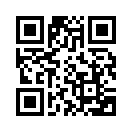 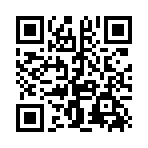 Instagram, «Facebook»; 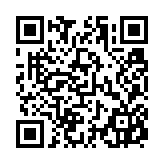 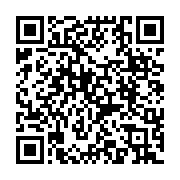 Спортивный клуб БРУ в VK https://vk.com/sportclub_bru, 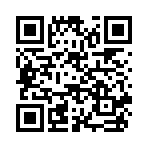 Instagram, 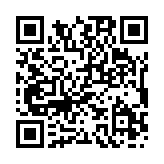  «Facebook» Sportclub Bru | Facebook.Республиканский молодёжный центр – Moladz.by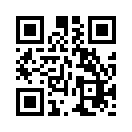 < STOP НАРКОТИК > Могилёв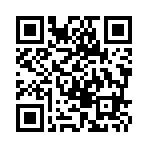 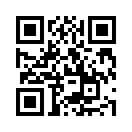 _____________________________________Группа_______________«I I 0 ПАРТИЗАН чат»«ByDeanon»«ByPOL»«EXOMON»«GIRLS POWER BELARUS»«HOME (Солигорск/Слуцк)»«HOME Солигорск/Слуцк»«Нrоdnа.lifе»«Live. Сообщество железнодорожников Беларуси«LUXTA»«LIVE Витебск, я гуляю»«NEXTA (НЕХТА)»«NEXTA-live (НЕХТА-live)»«PALCHYS»«Resistance»«Samakrutkin»«Stop Luka»«Tribunа.соm Беларусь»«ТUТ.ВY новости I Zеrkаlо.iо»«ТUТ.ВY НОВОСТИ LIVE»«Vitebsk_Юг»«Активная МАЯКОВКА (акции и флешмобы)»«АНАРХИЗМ В БЕЛАРУСИ»«Ангарская для жизни»«Барановичи 97%»«БАСТА!»«БЕЛАРУСЬ ГОЛОВНОГО МОЗГА»«Беларусь Партызанiць»«Белсат»«Белые халаты. News»«Березино»«Библиотека ОГС»«Бобруйск онлайн»«Боровляны ИНФО»«Брест: Слухи и факты»«Буслы Ляцяць»«Водители 97»«ВОЛАТ»«Волковыск. Доска позора»«Волковыск для Жизни НОВОСТИ»«I I 0 ПАРТИЗАН чат»
«97% Chausy»
«97% Серебрянка»
«EXOMON Chat»
«TELL KYKY»
«Тribunа.соm Беларусь Chat»
«БДУ 97%»
«Белоозерск 97%»
«Береза 97%»
«Берёзки Юбилейный Улуковье ЧАТ»
«БШЕНКОВИЧИ вчера сегодня завтра»
«БМЗ Для Жизни ЧАТ»
«БНТУ 97»
«Бобруйск 97%»
«Бобруйск для жизни»
«Боровляны ♥️»
«Боровляны ЧАТ»
«Браслаў для жыцця»
«Брест 97%»
«Бульвар Непокоренных»
«Буслы Ляцяць Chat»
«БХ. Чат и комментарии»
«Быхов_Live»
«Бялынiчы чат»
«Вилейка для жизни»
«Витебск 97%»
«Волковыск для жизни чат»
«Волковыск для жизни new»
«Вольныя Бараўляны. 40 Лет победы»
«Глубокое для жизни»
«Гомель Советский 97»
«Горки для жизни»
«Гродно 97%»
«ГродноАзот для Жизни»
«Гродно Азот Чат»
«Гродно Южный чат»
«Грушвилль чат»
«ДВИЖ»
«Дзержинск City»
«ДНС чат»
«Добруш для жизни»
«Дятлово для жизни»
«Жыве Лунiнец»
«Жлобин. Пострадавшие от ГЕНОЦИДА»
«Жлобин Для Жизни ЧАТ»
«Жодино 97%»
«Жодино для жизни Чат»«Воложин для жизни»«Витебск, я гуляю I Новости Витебска»«Гомель: нас 97%»«Гомель для жизни»«Гродно для Жизни new»«Доктрина — V»«Доска Поzора Слоним»«Дружины Народной Самообороны»«Дружный»«Ждановiчы сення»«Ждановичи 2020 – клуб любителей песен Цоя»«Жлобин для Жизни»«Игорь Макар | Официальный канал»«Инструкции и пособие по противодействию диктатуре»
«Каратели Беларуси»
«Каратели и прикорытники Пинска»
«Каратели Молодечно»
«Каскад LIVE»
«Кибер-Партизаны»
«Кибер-Сливы»
«Кобрин 97%»
«Кобрин для жизни»
«Койданава Навiны»
«Кореличи 97»
«Кулуары KYKY»
«Лебяжий 97%»
«Листовки 97%»
«Логойск для жизни»
«Логойск для жизни»
«МАЯ КРАIНА БЕЛАРУСЬ»
«МЕНСКРАЗАМ»
«Мозырь 97%»
«Мозырь для жизни»
«МолодечноHOME»
«МотолькоПомоги»
«Навiны Бярозы»
«НАРОДНЫЙ ТРИБУНАЛ г. Лида»
«НАШ ДОМ ТВ»
«НАШ ДОМ»
«Нашая Хваля»
Беларусь!!!»
«Заводской 97%»
«Заславль для жизни»
«Зеленый бор»
«Ивье для жизни»
«Ихтиандры Гродно»
«Казiмiраука 97%»
«Калинковичи для жизни I ЧАТ»
«Климовичи ЧАТ»
«КойданаваЧат»
«Колодищи военный городок чат»
«Крупки Чат. Крупки для жизни»
«Лебяжий 97% чат»
«ЛЕПЕЛЬ-телеграм»
«Лепель для жизни»
«Лида 97%»
«Лида для жизни Чат»
«Листовки чат»
«Магiлеў Спадарожнiк»
«Малиновка»
«Марьина горка чат»
«Машэка ЧАТ»
«Мельников луг freedom»
«Мирный БГУИР Чат»
«МИРУ МИР»
«Минск 97%»
«Могилев 97%»
«Могилев для жизни»
«Могилев и область бастует»
«Молодечно для жизни Chat»
«Мосты для жизни чат»
«Моя Жабинка»
«Новая Боровая 98%-Чат»
«Новогрудок для жизни»
«Обсуждаем опасный Брест»
«ОГСБ чат»
«Октябрьский 97%»
«Осиповичи для жизни»
«Ошмяны»
«Ошмяны для жизни Чат»
«Новая Боровая 98%»
«Новополоцк и Полоцк 97%»
«Октябрьский рн Минск СДЖ БНР»
«Орша 97%»
«Островец для жизни»
«Отряды гражданской самообороны»
«Партизаны»
«Пенсионеры 97%. Инфо»
«Пинск для жизни»
«Прамень (PRAMEN)»
«Предатели Новополоцка»
«Пуховичский район LIVE Жыве Беларусь!!!»«радио Площади Перемен»
«Реальная Беларусь»
«Революция сознания (блог Бычковского)»
«Рудабельская паказуха»
«Свислочь для жизни»
«Свободный Жлобин Free Zhlobin»
«Своя Жабинка»
«Серебрянка Партизанская»
«Слоним для жизни»
«Слуцкая мясорубка»
«Смаргонь ЧАТ»
«СТАЧКОМ АЗОТА»
«Столбцы Против насилия»
«Столбцы РАЗАМ»
«Страна Для Жизни»
«Флагшток»
«Хартия-97%»
«Чай з малинавым варэннем»
«Черная книга Беларуси»
«Честный Гродно»
«Чижовка для жизни»
«ЧКБ Брест и область»
«ЧКБ Витебск и область»
«ЧКБ Гомель и область»
«ЧКБ Гродно и область»«Щучинские новости»«Это Вилейка, детка»«Пенсионеры 97%»
«Петриков 97%»
«Пинск 97%»
«ПИНСК для ЖИЗНИ ЧАТ»
«Полоцк Новополоцк страна для жизни чат свободу Сергею Тихановскому»
«Поставы для жизни»
«Пружаны гэта наш горад»
«Пружаны/Пружана»
«Речица для Жизни ЧАТ»
«Светлогорск для жизни. Чат
«Свободный Столин»
«Смолевичи политдвиж»«Советский 97%»	
«Советский рн Минск СДЖ»
«Солигорск 97%»
«Солигорск для жизни чат»
«Солигорск чат»
«Стачком ОАО «Беларуськалий»
«Столiн ТуТ»
«Страна Для Жизни»
«Узда, Узденский район»
«Уручье 97»
«Уручье 97 pro»
«Фатина Chat»
«Фестивальный район. Гомель
«Центр, Лида»
«Центральный 97%»
«Чат группы Каратели»
«Чат невероятного Витебска»
«Чат. Пуховичский район LIVE»
«Я ВЫХОЖУ / МКБ»
«ЯМыTUT Барановичи Свободные»№ п/пФИО студентаОзнакомлен/подпись123456789101112131415161718192021222324252627282930